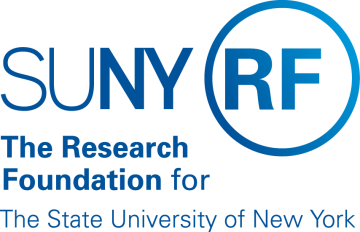        			Research Foundation for SUNY           Test Plans for SUNY PACS Grants Test 15: Create a Renewal Funding ProposalTest Description: 15. Test the ability to Create a Renewal Funding ProposalTester Location: Test Executed By:Tester Email Address:StepTest StepsTest DataExpected ResultsNotes1Open browser and navigate to https://pacsstg3.rfsuny.org/SponsoredPrograms/loginThe SUNY PACS website login page is presented.2Log in as Grantsspecialist(Test accounts have been provided)Log in is successfulInbox displays3Click on Grants (tab on the Top), Prerequisite: Find a proposal that is in a state of Awarded.Click on the proposal Name and Open up the proposal.Chose the proposal awarded in Test 13The proposal page will displayNOTE: Save and Continue along the way as you proceed thru the below steps4Click on the Create Renewal button on the left hand side of the screen.Change proposal name (Optional) Click OKCreate renewal form displaysProposal Description & Contacts form displays 5Proposal Description & ContactsClick Edit Funding Proposal Modify any fields from previous proposal for the renewal. (Optional)Q 1.0 Short title of Proposal – DefaultsQ 2.0 PI – DefaultsFor the following, click add and upload attachments needed:COI Disclosure BiosketchOther SupportQ 3.0  Research Coordinator –DefaultsTo Change:Select the name of Research Coordinator by clicking the Select button and list of values displays. Search by last name for the name of the Research Coordinator, click on circle next to the name and click OK.Q 4.0 Administrative Contact –  DefaultsTo Change:Select the name of the Administrative Contact by clicking the Select button and list of values displays. Search by last name for the name of the Administrative Contact.Click on circle next to the name.Click OK.Q 5.0 Select Sponsor –select a sponsorQ 6.0 Defaults to yes, change if necessary.Q 7.0 Select team members that have EDIT rights by clicking the Add button and click the box next to the name of the person or persons you need to add, then click Ok.Q 8.0 Select team members that have READ only rights by clicking the Add button and click the box next to the name of the person or persons you need to add, then click Ok.Add Attachment1Add Attachment 2Add attachment3 Pick any name from the list of values.Pick any name from the list of values.Select sponsor from original proposal.Keep as YesPick any name from the list of values for this test.Pick any name from the list of values for this test.Data is updated6Additional PersonnelAdd any personnel (Optional) Q 1.0 Institutional PersonnelAdd FP_Additional Personnel Window:select staff memberselect project roleAttach Biographical SketchAttach Current and Pending Support DocumentationThis individual is a:Senior/Key Person on the proposalOther Significate Contributor on the ProposalOther PersonnelShould this user be included on the Credit Distribution page?Click OK and Add anotherQ 2.0 Non-Institutional PersonnelSelect any person this will be the co piSelect Co-PD/PIUpload attachment4Leave blankSeniorSelect ‘Yes’Leave black for this test.Data is updated.NOTE: THE PEOPLE SELECTED WILL BE AVAILABLE FOR BUDGETING PURPOSES Note: IF YOU WANT ‘TBD’ MAKE SURE YOU SELECT IT HERE AS OTHER PERSONNEL.7General Proposal InformationQ 1.0 Type of Application – Defaults to RenewalQ 2.0 Sponsor# - Defaults because this is a renewalQ 3.0  check otherQ 4.0 Instrument type – Make a selectionQ 5.0 Purpose of project –select from LOVQ 6.0 Clinical Trial?- yes or NoQ 7.0 Multi-PI Submission - yes or NoQ 8.0 On or Off Campus? - yes or No OtherGrantResearch-BasicNoOn CampusChanges Made are accepted8Research Department DeterminationQ 1.0 Submitting Department – select Dept.Q 2.0 Defaults1) Department for the test PI you are logged in as.2)Enter location of userData is updated9Compliance ReviewQ 1.0 select yes or no for each choiceQ 2.0 select yes or noQ 3.0  select yes or noData is updated10Export ControlsAnswer question 1.0 – 9.0 which are all required.  Answer yes to question 9.0 will display a text box which must be completedAnswer yes to Quesiton 9Data is updated11Campus Specific DocumentsIf a required campus document is attached in Q1 then user must download it and complete and then reload it.Only answer this question if you attached in Question 1Document uploaded12Campus Specific Questions Form Appears IF the users location has developed campus specific QuestionsComplete the questions if the form appearsData is updated13Program Classification Form: Q 1.0 optional, Q 2.0 required.Data is updated14General Submission Information: Questions 1.0 Primary Sponsor floods from previous questions.Question 2.0 – Optionally Attach any general submission documentsAnswer defaultsSkip attachmentData is updated15Submission Dates: Q 1.0 -4.0 – 1.0, 3.0, 4.0 are required. Enter dates for Q1, Q3 and Q4Data is updated16Budget Periods: This is Optional and can be updated later.Skip this question.Values for the budget periods will now display.17Research Performance Sites:  Q 1.0 and Q 2.0, Q 1.0 will be populated with the campus Sponsored Research Location. Q 2.0 click Add if additional project/performance locations.will default2.0 leave blankValues for Research Performance Sites will now display.18Project Attachments: Add any attachments for Q1-Q7Question 1-attachment 5Question 2 –attachment 6Question 3 attachment 7Question 5 attachment 8Question 6Attachment 9Question 7Attachment 10Attachments can be uploaded19Completion Instructions: Click Hide/show errors to validate the completion of the formClean up an errors if they are found. If NO errors click FinishInformation is now saved and No errors exist on the form and the Funding Proposal page will now be displayed20Add Credit Distribution: Click on the Credit Distribution Link on the left hand menu.Add a department to the 1st personFill in the different Credit percentages for Proposal credit, Financial Credit and Recognition Credit.Click Apply and then OKNote: The total percentage per person should not exceed 100%Note: The total proposal credit for all individuals can NOT exceed 100%Credit has been applied to each person by departmentNote: The Department listed will be notified for the approval of the proposal.21Add Budget to complete the renewal Proposal. This is documented in another test plan. Once complete the renewal can be submitted for department review.Proposal in Draft state until it is submitted for departmental reviewEnd of Test